с. ГрачевкаО внесении изменений в постановление администрации муниципального образования Грачевский район Оренбургской области от 16.01.2013 № 6-пВ соответствии  со  статьей  19  Федерального  закона  № 67-ФЗ  «Об основных  гарантиях  избирательных  прав  и  права на участие в референдуме граждан Российской Федерации», по согласованию с территориальной избирательной комиссией Грачевского района Оренбургской области п о с т а н о в л я ю:Приложение к постановлению администрации муниципального образования Грачевский район Оренбургской области от 16.01.2013 № 6-п «Об образовании избирательных участков», изложить в новой редакции согласно приложению.Признать утратившими силу постановление администрации муниципального образования Грачевский район Оренбургской области от 14.07.2020 № 898-п «О внесении изменений в постановление администрации муниципального образования Грачевский район Оренбургской области от 16.01.2013 № 6-п».Контроль за исполнением настоящего постановления возложить на руководителя аппарата администрации – начальника организационно-правового отдела Бахареву О.А.Постановление вступает в силу после его официального опубликования на сайте www.право-грачевка.рф и подлежит размещению на официальном информационном сайте администрации муниципального образования Грачевский район Оренбургской области.Разослано: Бахаревой О.А., организационно-правовому отделу, главам сельсоветов – 12, отделению полиции № 1, Павловой Е.Н., Щедриной Т.С.СПИСОКизбирательных участков при проведении выборов (референдумов) на территории муниципального образования Грачевский район Оренбургской областиИзбирательный участок № 438 	Центр избирательного участка – село Александровка, здание Александровского СДК МБУК «Централизованная клубная система Грачёвского района».	В состав участка входят: село Александровка, село Яковлевка.Местонахождение участковой избирательной комиссии: село Александровка, ул. Центральная, дом 54, тел. 33 2 34.Избирательный участок № 439 	Центр избирательного участка – село Саблино, здание бывшего Саблинского СК МБУК «Централизованная клубная система Грачевского района».	В состав участка входит село Саблино.Местонахождение участковой избирательной комиссии: село Саблино, ул. Центральная, дом 27, тел. 33 2 80.Избирательный участок № 440	Центр избирательного участка – село Верхнеигнашкино,  здание Верхнеигнашкинского СДК МБУК «Централизованная клубная система Грачевского района».	 В состав участка входят: село Верхнеигнашкино, посёлок Андреевка.	 Местонахождение участковой избирательной комиссии: село Верхнеигнашкино, ул. Советская,  дом 8, тел. 33 5 33.Избирательный участок № 441 	Центр избирательного участка – село Грачевка,  здание администрации муниципального образования Грачевский сельсовет Грачевского района Оренбургской области.	В состав участка входят: село  Каменка, улицы села  Грачевка:  Кольцевая, Профсоюзная, Дружбы, Юго-Западная, 8 Марта, Культурная, Магистральная, Победы, Крестьянская, Зелёная, Луговая, Уральская, Полевая, Есенина, Пионерская, Молодогвардейская, Рабочая, Новая, Чапаева, Энергетическая, Базарная, Юбилейная.Местонахождение участковой избирательной комиссии: село Грачевка, ул. Советская, дом 4, тел. 2 10 18.Избирательный участок № 442 	 	Центр избирательного участка –  село Грачевка, здание МБУ ДО «Грачевская детско-юношеская спортивная школа».В состав участка входят  улицы села Грачевка: Ленинградская, Подстанционная, Маслозаводская, Революционная, Комарова, Фрунзе, Мира, Заречная, Заводская, Фабричная, Садовая, Токовая, Степана Разина, переулок Советский, Советская, Пушкина, Унщикова, Усадьба Лесничество, Майская, Бахарева.Местонахождение участковой избирательной комиссии: село Грачевка, ул. Юбилейная, дом 9, тел. 2 13 48.Избирательный участок № 443	Центр избирательного участка: село Грачевка, здание ЦНКД «Русь» МБУК «Централизованная клубная система Грачёвского района».	В состав участка входят улицы села Грачевка: Пролетарская, Московская, Гагарина, Транспортная, Октябрьская, Строителей, Торговая, Степная, Нефтяников, Тургенева, Звёздная, Фестивальная, Парковая, Кооперативная, Оренбургская, Дачная, Спортивная, Большедорожная, Комсомольская, Молодёжная, Грачевская, Дальняя, Кленовая, Липовая,  Новоселов, Покровская, Солнечная, Цветочная, Южная. 	Местонахождение участковой избирательной комиссии: село Грачевка, ул. Юбилейная, дом 25, тел. 2 24 70.Избирательный участок № 444	Центр избирательного участка – село Ероховка,  здание МБОУ «Ероховская основная общеобразовательная школа».	В состав участка входит село Ероховка.	Местонахождение участковой избирательной комиссии: село Ероховка, ул. Новая,  дом 31, тел. 32 5 42.Избирательный участок № 445	Центр избирательного участка – село Ключи,  здание Ключёвского СДК МБУК «Централизованная клубная система Грачёвского района».	В состав участка входят: село Ключи, посёлок Будёновка, посёлок Чапаевка.	Местонахождение участковой избирательной комиссии: село Ключи, переулок Центральный,  дом 3, тел. 32 4 22.Избирательный участок № 446	Центр избирательного участка – село Новоникольское,  здание Новоникольского СДК МБУК «Централизованная клубная система Грачёвского района».	В состав участка входит село Новоникольское, поселок Каликино.	Местонахождение участковой избирательной комиссии: село Новоникольское, ул. Советская,  дом 20а, тел. 32 2 46.Избирательный участок № 448	Центр избирательного участка – село Покровка,  здание Покровского СК МБУК «Централизованная клубная система Грачёвского района».	В состав участка входит село Покровка.	Местонахождение участковой избирательной комиссии: село Покровка, ул. Новая,  дом 2а, тел. 32 2 90.Избирательный участок № 449 	Центр избирательного участка – село Петрохерсонец,  здание Петрохерсонецкого СДК МБУК «Централизованная клубная система Грачёвского района».	В состав участка входят: село Петрохерсонец, село Новоалексеевка.	Местонахождение участковой избирательной комиссии: село Петрохерсонец, ул. Мира,  дом 1, тел. 33 3 83.Избирательный участок № 450	Центр избирательного участка – село Ждамировка,  здание Ждамировского СК МБУК «Централизованная клубная система Грачёвского района».	В состав участка входит село Ждамировка.	Местонахождение участковой избирательной комиссии: село Ждамировка, ул. Шевченко,  дом 6, тел. 33 3 53.Избирательный участок № 451	Центр избирательного участка – село Урицкое,  здание ГБУЗ Грачёвская районная больница Урицкий ФАП.	В состав участка входит село Урицкое.	Местонахождение участковой избирательной комиссии: село Урицкое, ул. Степная,  дом 39, тел. 33 3 07.Избирательный участок № 452	Центр избирательного участка –  посёлок Победа,  здание Побединского СДК МБУК «Централизованная клубная система Грачёвского района».	В состав участка входят: посёлок Победа, посёлок Клинцы.	Местонахождение участковой избирательной комиссии:  посёлок Победа, ул. Сеннореченская,  дом 78, тел. 33 1 35.Избирательный участок № 453	Центр избирательного участка –  село Якутино,  здание Якутинского СК МБУК «Централизованная клубная система Грачевского района».	В состав участка входит село Якутино.	Местонахождение участковой избирательной комиссии: село Якутино, ул. Старохуторская,  дом 14а, тел. 33 1 42.Избирательный участок № 454	Центр избирательного участка – посёлок Подлесный,  здание Подлесного СДК МБУК «Централизованная клубная система Грачёвского района».	В состав участка входят: посёлок Подлесный, посёлок Бабинцево, посёлок Усакла.	 Местонахождение участковой избирательной комиссии: посёлок Подлесный, ул. Центральная,  дом 38, тел. 33 4 41.Избирательный участок № 455	Центр избирательного участка – село Русскоигнашкино,  здание Русскоигнашкинского СДК МБУК «Централизованная клубная система Грачёвского района».	В состав участка входит село Русскоигнашкино.	Местонахождение участковой избирательной комиссии: село Русскоигнашкино, ул. Первомайская,  дом 5, тел. 32 3 41.Избирательный участок № 456	Центр избирательного участка – село Абрышкино,  здание ГБУЗ Грачёвская районная больница Абрышкинский ФАП.	В состав участка входит село Абрышкино.	Местонахождение участковой избирательной комиссии: село Абрышкино, ул. Новая,  дом 21, тел. 32 3 02.Избирательный участок № 457 	Центр избирательного участка – село Старояшкино,  здание Старояшкинского СДК МБУК «Централизованная клубная система Грачёвского района».	В состав участка входят: село Старояшкино, село Кузьминовка.	Местонахождение участковой избирательной комиссии: село Старояшкино, ул. Строительная,  дом 2а, тел. 32 6 54.Избирательный участок № 458	Центр избирательного участка – село Малояшкино,  здание Малояшкинского СК МБУК «Централизованная клубная система Грачевского района».	В состав участка входит село Малояшкино.	Местонахождение участковой избирательной комиссии: село Малояшкино, ул. Молодежная,  дом 2б, тел. 32 6 24.Избирательный участок № 459	Центр избирательного участка – село Таллы,  здание МБОУ «Таллинская средняя общеобразовательная школа».	В состав участка входят: село Таллы, посёлок Комсомольский.	Местонахождение участковой избирательной комиссии: село Таллы, ул. Майская,  дом 12, тел. 32 1 20.Избирательный участок № 460	Центр избирательного участка – посёлок Революционер,  здание Луговского СК МБУК «Централизованная клубная система Грачёвского района».	В состав участка входит посёлок Революционер.	Местонахождение участковой избирательной комиссии: посёлок Революционер, ул. Молодёжная,  дом 22, тел. 32 1 02.Избирательный участок № 461 	Центр избирательного участка – село Ягодное,  здание Ягодинского СДК МБУК «Централизованная клубная система Грачёвского района».	В состав участка входят: село Ягодное, село Луговое.	Местонахождение участковой избирательной комиссии: село Ягодное, ул. Центральная,  дом 1, тел. 33 6 37.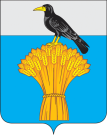  АДМИНИСТРАЦИЯ   МУНИЦИПАЛЬНОГО ОБРАЗОВАНИЯ ГРАЧЕВСКИЙ  РАЙОН ОРЕНБУРГСКОЙ ОБЛАСТИП О С Т А Н О В Л Е Н И Е25.11.2020№ 1544-пИ.о. главы администрацииЮ.П. СигидаевПриложениек постановлению администрации  района от25.11.2020 № 1544 -п